ДОПОЛНИТЕЛЬНАЯ ПРОФЕССИОНАЛЬНАЯ ПРОГРАММАповышения квалификацииРеконструкция и реставрация объектов архитектурного наследия Самара 2024 г.СОДЕРЖАНИЕОбщая характеристика программыЦель и задачи реализации программыЦель: актуализация и формирование компетенций, необходимых для профессиональной деятельности, и повышение профессионального уровня при осуществлении архитектурно-реставрационной деятельности в области сохранения, использования и популяризации объектов культурного наследия (далее - ОКН) - памятников, ансамблей и достопримечательных мест, историко-культурной среды обитания городов и поселений.1.2.	Нормативная правовая база Программа разработана на основании:- Федерального закона «Об образовании в Российской Федерации» от 29.12.2012 № 273-ФЗ;- приказа Министерства образования и науки РФ от 1 июля 2013 г. № 499 «Об утверждении Порядка организации и осуществления образовательной деятельности по дополнительным профессиональным программам»;- профессионального стандарта 10.016 «Архитектор-реставратор», утвержденный приказом Министерства труда и социальной защиты Российской Федерации от 31.08.2021 № 612н.1.3. Планируемые результаты обученияПрограмма направлена на совершенствование профессиональных компетенций.                                              Таблица 1.1Таблица 1.21.4. Категория слушателейК освоению программы допускаются лица, имеющие высшее профессиональное образование по направлениям подготовки «Архитектура» или «Реконструкция и реставрация архитектурного наследия».1.5. Форма и продолжительность обучения, срок освоения Форма обучения: очная.Особенности реализации: с применением дистанционных образовательных технологий. Срок освоения: 72 часа, в том числе 60 часов аудиторной работы, 8 часов самостоятельной работы, 4 часа - на итоговую аттестацию.Продолжительность обучения: 7 недель.1.6. Документ о квалификацииОбучающимся, успешно освоившим программу, выдается удостоверение о повышении квалификации установленного образца.Организационно-педагогические условия реализации программыКадровое обеспечениеРеализация программы обеспечивается профессорско-преподавательским составом СамГТУ.Таблица 2Учебно-методическое, информационное и материально-техническое  обеспечение программыДля проведения аудиторных занятий и промежуточной аттестации используются учебные аудитории, оснащенные техническими средствами обучения (мультимедийным и презентационным оборудованием) для представления учебной информации. Помещения для самостоятельной работы обучающихся оснащены компьютерной техникой с возможностью выхода в сеть Интернет и обеспечены доступом к электронной информационно-образовательной среде СамГТУ.Основная литератураВахитова Д.К., Казымова Т.С. World heritage. Restoration and reconstruction = Мировое наследие. Реставрация и реконструкция: учебное пособие / Вахитова Д.К., Казымова Т.С., Казанский государственный архитектурно-строительный университет, ЭБС АСВ: 2019.  [Электронный ресурс]. Режим доступа: https://elib.samgtu.ru/getinfo?uid=els_samgtu||iprbooks||105730Гинзберг Л.А., Барсукова П.И., Кагановича ред., Асаул А.Н., Казаков Ю.Н., Ипанов В.И., Асаул ред., Реконструкция и реставрация объектов недвижимости: учебник / Асаул А.Н., Казаков Ю.Н., Ипанов В.И., Институт проблем экономического возрождения, Гуманистика, ред. Асаул А.Н.: 2005. [Электронный ресурс]. Режим доступа: https://elib.samgtu.ru/getinfo?uid=els_samgtu||iprbooks||18211Купчикова Н.В. Технология реконструкции, санации и капитального ремонта зданий, включая экспертизу геоподосновы, оснований и фундаментов: учебное пособие / Купчикова Н.В., Астраханский государственный архитектурно-строительный университет, ЭБС АСВ: 2019. [Электронный ресурс]. Режим доступа: https://elib.samgtu.ru/getinfo?uid=els_samgtu||iprbooks||93088Новоселова сост., История реконструкции и реставрации архитектурного наследия: учебно-методическое пособие / Астраханский государственный архитектурно-строительный университет, ЭБС АСВ, сост. Новоселова Т.А.: 2021. [Электронный ресурс]. Режим доступа: https://elib.samgtu.ru/getinfo?uid=els_samgtu||iprbooks||115492Перунов А.С., Ермаков В.А., Капустин Д.Е., Потапова Т.В., Инженерно-техническое обследование зданий и сооружений при реконструкции и реставрации: учебно-методическое пособие / Перунов А.С., Ермаков В.А., Капустин Д.Е., Потапова Т.В., Зейд Килани Л.З., МИСИ-МГСУ, ЭБС АСВ: 2021. [Электронный ресурс]. Режим доступа: https://elib.samgtu.ru/getinfo?uid=els_samgtu||iprbooks||126166Пожарная безопасность конструктивных решений проектируемых и реконструируемых зданий: учебное пособие / Гинзберг Л.А., Барсукова П.И., Профобразование, Уральский федеральный университет, ред. Кагановича Н.Н.: 2019. [Электронный ресурс]. Режим доступа: https://elib.samgtu.ru/getinfo?uid=els_samgtu||iprbooks||87847Дополнительная литератураВозняк Е.Р., Алиевский С.Д. Реставрация и изготовление лепных архитектурных элементов: учебное пособие / Возняк Е.Р., Алиевский С.Д., Санкт-Петербургский государственный архитектурно-строительный университет, ЭБС АСВ: 2019. [Электронный ресурс]. Режим доступа: https://elib.samgtu.ru/getinfo?uid=els_samgtu||iprbooks||108051Касьянов В.Ф. Экологическая реконструкция и обновление жилой застройки: учебно-методическое пособие / Касьянов В.Ф., МИСИ-МГСУ, ЭБС АСВ: 2019. [Электронный ресурс]. Режим доступа: https://elib.samgtu.ru/getinfo?uid=els_samgtu||iprbooks||95540Крундышев Б.Л. Архитектурно-реконструкционное проектирование общеобразовательных школьных учреждений, доступных маломобильной группе населения: учебное пособие / Крундышев Б.Л., Проспект Науки: 2019. [Электронный ресурс]. Режим доступа: https://elib.samgtu.ru/getinfo?uid=els_samgtu||iprbooks||80070Лебедев В.М. Технология реконструкции зданий и сооружений: учебное пособие / Лебедев В.М., Инфра-Инженерия: 2020. [Электронный ресурс].  Режим доступа: https://elib.samgtu.ru/getinfo?uid=els_samgtu||iprbooks||98482Новоселова сост., Средовые факторы в реставрации: учебно-методическое пособие / Астраханский государственный архитектурно-строительный университет, ЭБС АСВ, сост. Новоселова Т.А.: 2022. [Электронный ресурс]. Режим доступа: https://elib.samgtu.ru/getinfo?uid=els_samgtu||iprbooks||123448Орлов Д.Н., Орлова Н.А. Введение в контекстуальное проектирование. Метод композиционной согласованности при реконструкции и реставрации архитектурного наследия: учебное пособие / Орлов Д.Н., Орлова Н.А., Самарский государственный технический университет, ЭБС АСВ: 2020. [Электронный ресурс]. Режим доступа: https://elib.samgtu.ru/getinfo?uid=els_samgtu||iprbooks||105199Шумилкин А.С. Концепция реставрации архитектурного наследия в России ХХ - начала ХХI вв.: монография / Шумилкин А.С., Нижегородский государственный архитектурно-строительный университет, ЭБС АСВ: 2021. [Электронный ресурс]. Режим доступа: https://elib.samgtu.ru/getinfo?uid=els_samgtu||iprbooks||123420Интернет-ресурсыwww.complexdoc.ru база нормативной технической документацииhttp://elib.sumgtu.ru Электронная библиотека  изданий ФГБОУ ВО «СамГТУ»http://www.iprbookshop.ru Электронно-библиотечная система «IPRbooks»http://window.edu.ru/ Библиотека учебно-методической литературы системы «Единое окно»http://www.scopus.com Scopus: база данных рефератов и цитированияhttp://www.consultant.ru/ КонсультантПлюс. Информационно-правовая системаСодержание программыКалендарный учебный графикЛЗ – лекционные занятияПЗ – практические занятияСР – самостоятельная работа    ПА – промежуточная аттестация ИА – итоговая аттестация                                      Таблица 3.1Учебный планТаблица 3.2Рабочие программы дисциплин (модулей), формы аттестации и оценочные материалыРабочая программа модуля «Проектирование и исследования»Содержание модуляТаблица 4.1Учебно-методическое, информационное и материально-техническое  обеспечение дисциплины (модуля)Для проведения аудиторных занятий и промежуточной аттестации используются учебные аудитории, оснащенные техническими средствами обучения (мультимедийным и презентационным оборудованием) для представления учебной информации. Помещения для самостоятельной работы обучающихся оснащены компьютерной техникой с возможностью выхода в сеть Интернет и обеспечены доступом к электронной информационно-образовательной среде СамГТУ.Основная литератураВахитова Д.К., Казымова Т.С. World heritage. Restoration and reconstruction = Мировое наследие. Реставрация и реконструкция: учебное пособие / Вахитова Д.К., Казымова Т.С., Казанский государственный архитектурно-строительный университет, ЭБС АСВ: 2019. [Электронный ресурс]. Режим доступа: https://elib.samgtu.ru/getinfo?uid=els_samgtu||iprbooks||105730Гинзберг Л.А., Барсукова П.И., Кагановича ред., Асаул А.Н., Казаков Ю.Н., Ипанов В.И., Асаул ред., Реконструкция и реставрация объектов недвижимости: учебник / Асаул А.Н., Казаков Ю.Н., Ипанов В.И., Институт проблем экономического возрождения, Гуманистика, ред. Асаул А.Н.: 2005. [Электронный ресурс]. Режим доступа: https://elib.samgtu.ru/getinfo?uid=els_samgtu||iprbooks||18211Новоселова сост., История реконструкции и реставрации архитектурного наследия: учебно-методическое пособие / Астраханский государственный архитектурно-строительный университет, ЭБС АСВ, сост. Новоселова Т.А.: 2021. [Электронный ресурс]. Режим доступа: https://elib.samgtu.ru/getinfo?uid=els_samgtu||iprbooks||115492Дополнительная литератураВозняк Е.Р., Алиевский С.Д. Реставрация и изготовление лепных архитектурных элементов: учебное пособие / Возняк Е.Р., Алиевский С.Д., Санкт-Петербургский государственный архитектурно-строительный университет, ЭБС АСВ: 2019. [Электронный ресурс]. Режим доступа: https://elib.samgtu.ru/getinfo?uid=els_samgtu||iprbooks||108051Орлов Д.Н., Орлова Н.А. Введение в контекстуальное проектирование. Метод композиционной согласованности при реконструкции и реставрации архитектурного наследия: учебное пособие / Орлов Д.Н., Орлова Н.А., Самарский государственный технический университет, ЭБС АСВ: 2020. [Электронный ресурс]. Режим доступа: https://elib.samgtu.ru/getinfo?uid=els_samgtu||iprbooks||105199Шумилкин А.С. Концепция реставрации архитектурного наследия в России ХХ - начала ХХI вв.: монография / Шумилкин А.С., Нижегородский государственный архитектурно-строительный университет, ЭБС АСВ: 2021. [Электронный ресурс]. Режим доступа: https://elib.samgtu.ru/getinfo?uid=els_samgtu||iprbooks||123420Интернет-ресурсыwww.complexdoc.ru база нормативной технической документацииhttp://elib.sumgtu.ru Электронная библиотека изданий ФГБОУ ВО «СамГТУ»http://www.iprbookshop.ru Электронно-библиотечная система «IPRbooks»http://window.edu.ru/ Библиотека учебно-методической литературы системы «Единое окно»http://www.scopus.com Scopus: база данных рефератов и цитированияhttp://www.consultant.ru/ КонсультантПлюс. Информационно-правовая системаФормы аттестации и оценочные материалыТекущий контроль успеваемости осуществляется по ходу обучения на основе выполнения практических работ и по итогам освоения модуля в форме круглого стола на тему «Методики исследовательской работы в области реставрации и приспособлении к современному использованию объектов культурного наследия». Применяется вариант проведения круглого стола - «методический диалог». В рамках такой формы круглого стола слушатели заранее знакомятся с темой обсуждения, получают теоретическое домашнее задание. Методический диалог ведется по определенной проблеме между ведущим и слушателями или между группами слушателей. Движущей силой диалога является культура общения и активность слушателей. В финале круглого стола подводятся итоги, обобщая все высказанные точки зрения и результаты обсуждения.Критерии оценивания:«Отлично». Полно усвоил учебный материал; проявил навыки анализа, обобщения, критического осмысления и восприятия информации, публичной речи, аргументации, ведения дискуссии и полемики, точно использовал терминологию; иллюстрировал теоретические положения конкретными примерами, высказывал свою точку зрения.	«Хорошо». Допущены один–два недочета в формировании навыков публичной речи, аргументации, ведения дискуссии и полемики, критического восприятия информации.	«Удовлетворительно». Показал общее понимание вопроса, высказывал свою точку зрения; демонстрировал умение анализировать, навыки публичной речи, ведения дискуссии и полемики, однако неполно или непоследовательно раскрыл содержание материала, имелись затруднения в определении понятий, использовании терминологии.	«Неудовлетворительно». Не принимал участия в работе круглого стола, допущены грубейшие ошибки в определении понятий, при использовании терминологии, не сформированы компетенции, умения и навыки публичной речи, аргументации, ведения дискуссии и полемики, критического восприятия информации. Рабочая программа модуля«Реставрация и приспособление объектов культурного наследия»Содержание модуляТаблица 4.2Учебно-методическое, информационное и материально-техническое  обеспечение дисциплины (модуля)Для проведения аудиторных занятий и промежуточной аттестации используются учебные аудитории, оснащенные техническими средствами обучения (мультимедийным и презентационным оборудованием) для представления учебной информации. Помещения для самостоятельной работы обучающихся оснащены компьютерной техникой с возможностью выхода в сеть Интернет и обеспечены доступом к электронной информационно-образовательной среде СамГТУ.Основная литератураГинзберг Л.А., Барсукова П.И., Кагановича ред., Асаул А.Н., Казаков Ю.Н., Ипанов В.И., Асаул ред., Реконструкция и реставрация объектов недвижимости: учебник / Асаул А.Н., Казаков Ю.Н., Ипанов В.И., Институт проблем экономического возрождения, Гуманистика, ред. Асаул А.Н.: 2005.  [Электронный ресурс]. Режим доступа: https://elib.samgtu.ru/getinfo?uid=els_samgtu||iprbooks||18211Купчикова Н.В. Технология реконструкции, санации и капитального ремонта зданий, включая экспертизу геоподосновы, оснований и фундаментов: учебное пособие / Купчикова Н.В., Астраханский государственный архитектурно-строительный университет, ЭБС АСВ: 2019. [Электронный ресурс].  Режим доступа: https://elib.samgtu.ru/getinfo?uid=els_samgtu||iprbooks||93088Перунов А.С., Ермаков В.А., Капустин Д.Е., Потапова Т.В., Инженерно-техническое обследование зданий и сооружений при реконструкции и реставрации: учебно-методическое пособие / Перунов А.С., Ермаков В.А., Капустин Д.Е., Потапова Т.В., Зейд Килани Л.З., МИСИ-МГСУ, ЭБС АСВ: 2021. [Электронный ресурс]. Режим доступа: https://elib.samgtu.ru/getinfo?uid=els_samgtu||iprbooks||126166Пожарная безопасность конструктивных решений проектируемых и реконструируемых зданий: учебное пособие / Гинзберг Л.А., Барсукова П.И., Профобразование, Уральский федеральный университет, ред. Кагановича Н.Н.: 2019. [Электронный ресурс]. Режим доступа: https://elib.samgtu.ru/getinfo?uid=els_samgtu||iprbooks||87847Дополнительная литератураВозняк Е.Р., Алиевский С.Д. Реставрация и изготовление лепных архитектурных элементов: учебное пособие / Возняк Е.Р., Алиевский С.Д., Санкт-Петербургский государственный архитектурно-строительный университет, ЭБС АСВ: 2019. [Электронный ресурс].  Режим доступа: https://elib.samgtu.ru/getinfo?uid=els_samgtu||iprbooks||108051Касьянов В.Ф. Экологическая реконструкция и обновление жилой застройки: учебно-методическое пособие / Касьянов В.Ф., МИСИ-МГСУ, ЭБС АСВ: 2019. [Электронный ресурс]. Режим доступа: https://elib.samgtu.ru/getinfo?uid=els_samgtu||iprbooks||95540Крундышев Б.Л. Архитектурно-реконструкционное проектирование общеобразовательных школьных учреждений, доступных маломобильной группе населения: учебное пособие / Крундышев Б.Л., Проспект Науки: 2019. [Электронный ресурс]. Режим доступа: https://elib.samgtu.ru/getinfo?uid=els_samgtu||iprbooks||80070Лебедев В.М. Технология реконструкции зданий и сооружений: учебное пособие / Лебедев В.М., Инфра-Инженерия: 2020. [Электронный ресурс].  Режим доступа: https://elib.samgtu.ru/getinfo?uid=els_samgtu||iprbooks||98482Новоселова сост., Средовые факторы в реставрации: учебно-методическое пособие / Астраханский государственный архитектурно-строительный университет, ЭБС АСВ, сост. Новоселова Т.А.: 2022. [Электронный ресурс]. Режим доступа: https://elib.samgtu.ru/getinfo?uid=els_samgtu||iprbooks||123448 Интернет-ресурсыwww.complexdoc.ru база нормативной технической документацииhttp://elib.sumgtu.ru Электронная библиотека изданий ФГБОУ ВО «СамГТУ»http://www.iprbookshop.ru Электронно-библиотечная система «IPRbooks»http://window.edu.ru/ Библиотека учебно-методической литературы системы «Единое окно»http://www.scopus.com Scopus: база данных рефератов и цитированияhttp://www.consultant.ru/ КонсультантПлюс. Информационно-правовая системаФормы аттестации и оценочные материалыТекущий контроль успеваемости осуществляется по ходу обучения на основе выполнения практических работ и по итогам освоения модуля в форме круглого стола на тему «История развития проектного дела в области памятников культурного наследия и современные тенденции в законотворческой деятельности в этом направлении». Применяется вариант проведения круглого стола - «методический диалог». В рамках такой формы круглого стола слушатели заранее знакомятся с темой обсуждения, получают теоретическое домашнее задание. Методический диалог ведется по определенной проблеме между ведущим и слушателями или между группами слушателей. Движущей силой диалога является культура общения и активность слушателей. В финале круглого стола подводятся итоги, обобщая все высказанные точки зрения и результаты обсуждения.Критерии оценивания:«Отлично». Полно усвоил учебный материал; проявил навыки анализа, обобщения, критического осмысления и восприятия информации, публичной речи, аргументации, ведения дискуссии и полемики, точно использовал терминологию; иллюстрировал теоретические положения конкретными примерами, высказывал свою точку зрения.	«Хорошо». Допущены один–два недочета в формировании навыков публичной речи, аргументации, ведения дискуссии и полемики, критического восприятия информации.	«Удовлетворительно». Показал общее понимание вопроса, высказывал свою точку зрения; демонстрировал умение анализировать, навыки публичной речи, ведения дискуссии и полемики, однако неполно или непоследовательно раскрыл содержание материала, имелись затруднения в определении понятий, использовании терминологии.	«Неудовлетворительно». Не принимал участия в работе круглого стола, допущены грубейшие ошибки в определении понятий, при использовании терминологии, не сформированы компетенции, умения и навыки публичной речи, аргументации, ведения дискуссии и полемики, критического восприятия информации.  Рабочая программа модуля«Современные технологии в области реконструкции и реставрации архитектурного наследия»Содержание  дисциплины модуляТаблица 4.3Учебно-методическое, информационное и материально-техническое  обеспечение дисциплины (модуля)Для проведения аудиторных занятий и промежуточной аттестации используются учебные аудитории, оснащенные техническими средствами обучения (мультимедийным и презентационным оборудованием) для представления учебной информации. Помещения для самостоятельной работы обучающихся оснащены компьютерной техникой с возможностью выхода в сеть Интернет и обеспечены доступом к электронной информационно-образовательной среде СамГТУ.Основная литератураГинзберг Л.А., Барсукова П.И., Кагановича ред., Асаул А.Н., Казаков Ю.Н., Ипанов В.И., Асаул ред., Реконструкция и реставрация объектов недвижимости: учебник / Асаул А.Н., Казаков Ю.Н., Ипанов В.И., Институт проблем экономического возрождения, Гуманистика, ред. Асаул А.Н.: 2005. [Электронный ресурс]. Режим доступа: https://elib.samgtu.ru/getinfo?uid=els_samgtu||iprbooks||18211Купчикова Н.В. Технология реконструкции, санации и капитального ремонта зданий, включая экспертизу геоподосновы, оснований и фундаментов: учебное пособие / Купчикова Н.В., Астраханский государственный архитектурно-строительный университет, ЭБС АСВ: 2019. [Электронный ресурс].   Режим доступа: https://elib.samgtu.ru/getinfo?uid=els_samgtu||iprbooks||93088Перунов А.С., Ермаков В.А., Капустин Д.Е., Потапова Т.В., Инженерно-техническое обследование зданий и сооружений при реконструкции и реставрации: учебно-методическое пособие / Перунов А.С., Ермаков В.А., Капустин Д.Е., Потапова Т.В., Зейд Килани Л.З., МИСИ-МГСУ, ЭБС АСВ: 2021. [Электронный ресурс]. Режим доступа: https://elib.samgtu.ru/getinfo?uid=els_samgtu||iprbooks||126166Пожарная безопасность конструктивных решений проектируемых и реконструируемых зданий: учебное пособие / Гинзберг Л.А., Барсукова П.И., Профобразование, Уральский федеральный университет, ред. Кагановича Н.Н.: 2019. [Электронный ресурс]. Режим доступа: https://elib.samgtu.ru/getinfo?uid=els_samgtu||iprbooks||87847Дополнительная литератураВозняк Е.Р., Алиевский С.Д. Реставрация и изготовление лепных архитектурных элементов: учебное пособие / Возняк Е.Р., Алиевский С.Д., Санкт-Петербургский государственный архитектурно-строительный университет, ЭБС АСВ: 2019. [Электронный ресурс]. Режим доступа: https://elib.samgtu.ru/getinfo?uid=els_samgtu||iprbooks||108051Касьянов В.Ф. Экологическая реконструкция и обновление жилой застройки: учебно-методическое пособие / Касьянов В.Ф., МИСИ-МГСУ, ЭБС АСВ: 2019. [Электронный ресурс]. Режим доступа: https://elib.samgtu.ru/getinfo?uid=els_samgtu||iprbooks||95540Крундышев Б.Л. Архитектурно-реконструкционное проектирование общеобразовательных школьных учреждений, доступных маломобильной группе населения: учебное пособие / Крундышев Б.Л., Проспект Науки: 2019. [Электронный ресурс]. Режим доступа: https://elib.samgtu.ru/getinfo?uid=els_samgtu||iprbooks||80070Лебедев В.М. Технология реконструкции зданий и сооружений: учебное пособие / Лебедев В.М., Инфра-Инженерия: 2020. [Электронный ресурс].   Режим доступа: https://elib.samgtu.ru/getinfo?uid=els_samgtu||iprbooks||98482Новоселова сост., Средовые факторы в реставрации: учебно-методическое пособие / Астраханский государственный архитектурно-строительный университет, ЭБС АСВ, сост. Новоселова Т.А.: 2022. [Электронный ресурс]. Режим доступа: https://elib.samgtu.ru/getinfo?uid=els_samgtu||iprbooks||123448Интернет-ресурсыwww.complexdoc.ru база нормативной технической документацииhttp://elib.sumgtu.ru Электронная библиотека  изданий ФГБОУ ВО «СамГТУ»http://www.iprbookshop.ru Электронно-библиотечная система «IPRbooks»http://window.edu.ru/ Библиотека учебно-методической литературы системы «Единое окно»http://www.scopus.com Scopus: база данных рефератов и цитированияhttp://www.consultant.ru/ КонсультантПлюс. Информационно-правовая системаФормы аттестации и оценочные материалыТекущий контроль успеваемости осуществляется по ходу обучения на основе выполнения практических работ и по итогам освоения модуля в форме круглого стола на тему «Современные компьютерные технологии в области реставрационного проектирования». Применяется вариант проведения круглого стола - «методический диалог». В рамках такой формы круглого стола слушатели заранее знакомятся с темой обсуждения, получают теоретическое домашнее задание. Методический диалог ведется по определенной проблеме между ведущим и слушателями или между группами слушателей. Движущей силой диалога является культура общения и активность слушателей. В финале круглого стола подводятся итоги, обобщая все высказанные точки зрения и результаты обсуждения.Критерии оценивания:«Отлично». Полно усвоил учебный материал; проявил навыки анализа, обобщения, критического осмысления и восприятия информации, публичной речи, аргументации, ведения дискуссии и полемики, точно использовал терминологию; иллюстрировал теоретические положения конкретными примерами, высказывал свою точку зрения.	«Хорошо». Допущены один–два недочета в формировании навыков публичной речи, аргументации, ведения дискуссии и полемики, критического восприятия информации.	«Удовлетворительно». Показал общее понимание вопроса, высказывал свою точку зрения; демонстрировал умение анализировать, навыки публичной речи, ведения дискуссии и полемики, однако неполно или непоследовательно раскрыл содержание материала, имелись затруднения в определении понятий, использовании терминологии.	«Неудовлетворительно». Не принимал участия в работе круглого стола, допущены грубейшие ошибки в определении понятий, при использовании терминологии, не сформированы компетенции, умения и навыки публичной речи, аргументации, ведения дискуссии и полемики, критического восприятия информации. Рабочая программа модуля «Проект»Содержание модуляТаблица 4.4Учебно-методическое, информационное и материально-техническое  обеспечение дисциплины (модуля)Для проведения аудиторных занятий и промежуточной аттестации используются учебные аудитории, оснащенные техническими средствами обучения (мультимедийным и презентационным оборудованием) для представления учебной информации. Помещения для самостоятельной работы обучающихся оснащены компьютерной техникой с возможностью выхода в сеть Интернет и обеспечены доступом к электронной информационно-образовательной среде СамГТУ.Основная литератураКупчикова Н.В. Технология реконструкции, санации и капитального ремонта зданий, включая экспертизу геоподосновы, оснований и фундаментов: учебное пособие / Купчикова Н.В., Астраханский государственный архитектурно-строительный университет, ЭБС АСВ: 2019.  [Электронный ресурс]. Режим доступа: https://elib.samgtu.ru/getinfo?uid=els_samgtu||iprbooks||93088Перунов А.С., Ермаков В.А., Капустин Д.Е., Потапова Т.В., Инженерно-техническое обследование зданий и сооружений при реконструкции и реставрации: учебно-методическое пособие / Перунов А.С., Ермаков В.А., Капустин Д.Е., Потапова Т.В., Зейд Килани Л.З., МИСИ-МГСУ, ЭБС АСВ: 2021. [Электронный ресурс]. Режим доступа: https://elib.samgtu.ru/getinfo?uid=els_samgtu||iprbooks||126166Дополнительная литератураВозняк Е.Р., Алиевский С.Д. Реставрация и изготовление лепных архитектурных элементов: учебное пособие / Возняк Е.Р., Алиевский С.Д., Санкт-Петербургский государственный архитектурно-строительный университет, ЭБС АСВ: 2019. [Электронный ресурс]. Режим доступа: https://elib.samgtu.ru/getinfo?uid=els_samgtu||iprbooks||108051Касьянов В.Ф. Экологическая реконструкция и обновление жилой застройки: учебно-методическое пособие / Касьянов В.Ф., МИСИ-МГСУ, ЭБС АСВ: 2019.  [Электронный ресурс]. Режим доступа: https://elib.samgtu.ru/getinfo?uid=els_samgtu||iprbooks||95540Крундышев Б.Л. Архитектурно-реконструкционное проектирование общеобразовательных школьных учреждений, доступных маломобильной группе населения: учебное пособие / Крундышев Б.Л., Проспект Науки: 2019. [Электронный ресурс]. Режим доступа: https://elib.samgtu.ru/getinfo?uid=els_samgtu||iprbooks||80070Лебедев В.М. Технология реконструкции зданий и сооружений: учебное пособие / Лебедев В.М., Инфра-Инженерия: 2020. [Электронный ресурс]. Режим доступа: https://elib.samgtu.ru/getinfo?uid=els_samgtu||iprbooks||98482Новоселова сост., Средовые факторы в реставрации: учебно-методическое пособие / Астраханский государственный архитектурно-строительный университет, ЭБС АСВ, сост. Новоселова Т.А.: 2022. [Электронный ресурс]. Режим доступа: https://elib.samgtu.ru/getinfo?uid=els_samgtu||iprbooks||123448 Интернет-ресурсыwww.complexdoc.ru база нормативной технической документацииhttp://elib.sumgtu.ru Электронная библиотека  изданий ФГБОУ ВО «СамГТУ»http://www.iprbookshop.ru Электронно-библиотечная система «IPRbooks»http://window.edu.ru/ Библиотека учебно-методической литературы системы «Единое окно»http://www.scopus.com Scopus: база данных рефератов и цитированияhttp://www.consultant.ru/ КонсультантПлюс. Информационно-правовая системаФормы аттестации и оценочные материалыТекущий контроль успеваемости осуществляется по ходу обучения на основе выполнения практических работ и по итогам освоения модуля в форме круглого стола на тему «Актуальный опыт проектирования в области охраны объектов культурного наследия». Применяется вариант проведения круглого стола - «методический диалог». В рамках такой формы круглого стола слушатели заранее знакомятся с темой обсуждения, получают теоретическое домашнее задание. Методический диалог ведется по определенной проблеме между ведущим и слушателями или между группами слушателей. Движущей силой диалога является культура общения и активность слушателей. В финале круглого стола подводятся итоги, обобщая все высказанные точки зрения и результаты обсуждения.Критерии оценивания:«Отлично». Полно усвоил учебный материал; проявил навыки анализа, обобщения, критического осмысления и восприятия информации, публичной речи, аргументации, ведения дискуссии и полемики, точно использовал терминологию; иллюстрировал теоретические положения конкретными примерами, высказывал свою точку зрения.	«Хорошо». Допущены один–два недочета в формировании навыков публичной речи, аргументации, ведения дискуссии и полемики, критического восприятия информации.	«Удовлетворительно». Показал общее понимание вопроса, высказывал свою точку зрения; демонстрировал умение анализировать, навыки публичной речи, ведения дискуссии и полемики, однако неполно или непоследовательно раскрыл содержание материала, имелись затруднения в определении понятий, использовании терминологии.	«Неудовлетворительно». Не принимал участия в работе круглого стола, допущены грубейшие ошибки в определении понятий, при использовании терминологии, не сформированы компетенции, умения и навыки публичной речи, аргументации, ведения дискуссии и полемики, критического восприятия информации. Программа итоговой аттестацииСодержание итоговой аттестации, форма аттестации и критерии оцениванияИтоговый контроль успеваемости осуществляется по итогам освоения программы в форме зачета. Зачет проходит в виде устного опроса слушателей.Критерии оценки зачетаОценка «зачтено» выставляется если обучающийся:-  правильно ответил на 3 вопроса из трех заданных на зачёте;- участвовал в обсуждении тем на круглом столе и получил оценку «удовлетворительно», «хорошо» или «отлично».Оценка «не зачтено» выставляется если обучающийся:-  неправильно ответил на 3 вопроса из трех заданных на зачёте;- не участвовал в обсуждениях тем на круглом столе или участвовал, но получил оценку «неудовлетворительно».Вопросы к зачетуСвязь архитектурных исследований с другими научными дисциплинами. Этапы проведения научного исследования. Методы проведения научного исследования.Принципы оформления результатов научного исследованияСтруктура и построение плана научного исследования.Литературное оформление материалов исследования.Концепции ученых и реставраторов западной Европы конца XVIII–начала XIX вв.Формирование принципов реставрации до начала XX в.Формирование принципов современной реставрации с начала XX в.Теория реставрационных закономерностей.Исторические аспекты охраны наследия конца XIX-начала XX вв. Теоретические предпосылки и концепции русских реставраторов конца XIX - начала XX вв. Реставрация в дореволюционной России и в первые десятилетия Советской власти. Реставрация в послевоенный период в СССР.Законодательные акты, регулирующие отношения в сфере государственной охраны, сохранения и использования и популяризации объектов культурного наследия.Конвенция по охране всемирного культурного наследия; Тексты европейских конвенций по культуре. Законодательное обеспечение охраны объектов культурного наследия Российской Федерации. Закон об охране и использовании памятников истории и культуры.Состоящие на государственном учете памятники. Меры популяризации объектов культурного наследия. Мониторинг состояния и использования памятников РФ. Меры по государственной охране, сохранению и популяризации памятников.Вопросы, возникающие при осуществлении государственной охраны и сохранения объектов культурного наследия. Основные положения об охране и использовании памятников истории и культуры. Роль ЮНЕСКО, ИКОМОС. Международные нормативные документы по охране культурного наследия.Способы обследования зданий.Порядок проведения авторского надзора при восстановлении зданий.Техника безопасности при обследовании зданий.Регламенты ремонтно-реставрационных работ и реконструкции ОКН и исторических зданий.Комплексное обследование. Стадии обследования. Предварительное и детальное обследование.Документы авторского надзора. Порядок и проведение авторского надзора в ходе реконструкции и капремонта.Журнал авторского надзора и его документирование.Внесение изменений в рабочую и проектную документацию.Термины и определения в реконструкции (реконструкция, реставрация, капремонт, модернизация).Учебно-методическое, информационное и материально-техническое  обеспечениеДля проведения итоговой аттестации используется учебная аудитория, оснащенная техническими средствами обучения (мультимедийным и презентационным оборудованием) для представления учебной информации. Аудитория оснащена компьютерной техникой с возможностью выхода в сеть Интернет и обеспечена доступом к электронной информационно-образовательной среде СамГТУ.Основная литератураВахитова Д.К., Казымова Т.С. World heritage. Restoration and reconstruction = Мировое наследие. Реставрация и реконструкция: учебное пособие / Вахитова Д.К., Казымова Т.С., Казанский государственный архитектурно-строительный университет, ЭБС АСВ: 2019. [Электронный ресурс]. Режим доступа: https://elib.samgtu.ru/getinfo?uid=els_samgtu||iprbooks||105730Гинзберг Л.А., Барсукова П.И., Кагановича ред., Асаул А.Н., Казаков Ю.Н., Ипанов В.И., Асаул ред., Реконструкция и реставрация объектов недвижимости: учебник / Асаул А.Н., Казаков Ю.Н., Ипанов В.И., Институт проблем экономического возрождения, Гуманистика, ред. Асаул А.Н.: 2005.  [Электронный ресурс]. Режим доступа: https://elib.samgtu.ru/getinfo?uid=els_samgtu||iprbooks||18211Купчикова Н.В. Технология реконструкции, санации и капитального ремонта зданий, включая экспертизу геоподосновы, оснований и фундаментов: учебное пособие / Купчикова Н.В., Астраханский государственный архитектурно-строительный университет, ЭБС АСВ: 2019. [Электронный ресурс]. Режим доступа: https://elib.samgtu.ru/getinfo?uid=els_samgtu||iprbooks||93088Новоселова сост., История реконструкции и реставрации архитектурного наследия: учебно-методическое пособие / Астраханский государственный архитектурно-строительный университет, ЭБС АСВ, сост. Новоселова Т.А.: 2021. [Электронный ресурс]. Режим доступа: https://elib.samgtu.ru/getinfo?uid=els_samgtu||iprbooks||115492Перунов А.С., Ермаков В.А., Капустин Д.Е., Потапова Т.В., Инженерно-техническое обследование зданий и сооружений при реконструкции и реставрации: учебно-методическое пособие / Перунов А.С., Ермаков В.А., Капустин Д.Е., Потапова Т.В., Зейд Килани Л.З., МИСИ-МГСУ, ЭБС АСВ: 2021. [Электронный ресурс]. Режим доступа: https://elib.samgtu.ru/getinfo?uid=els_samgtu||iprbooks||126166Пожарная безопасность конструктивных решений проектируемых и реконструируемых зданий: учебное пособие / Гинзберг Л.А., Барсукова П.И., Профобразование, Уральский федеральный университет, ред. Кагановича Н.Н.: 2019. [Электронный ресурс]. Режим доступа: https://elib.samgtu.ru/getinfo?uid=els_samgtu||iprbooks||87847Дополнительная литератураВозняк Е.Р., Алиевский С.Д. Реставрация и изготовление лепных архитектурных элементов: учебное пособие / Возняк Е.Р., Алиевский С.Д., Санкт-Петербургский государственный архитектурно-строительный университет, ЭБС АСВ: 2019. [Электронный ресурс]. Режим доступа: https://elib.samgtu.ru/getinfo?uid=els_samgtu||iprbooks||108051Касьянов В.Ф. Экологическая реконструкция и обновление жилой застройки: учебно-методическое пособие / Касьянов В.Ф., МИСИ-МГСУ, ЭБС АСВ: 2019. [Электронный ресурс]. Режим доступа: https://elib.samgtu.ru/getinfo?uid=els_samgtu||iprbooks||95540Крундышев Б.Л. Архитектурно-реконструкционное проектирование общеобразовательных школьных учреждений, доступных маломобильной группе населения: учебное пособие / Крундышев Б.Л., Проспект Науки: 2019. [Электронный ресурс]. Режим доступа: https://elib.samgtu.ru/getinfo?uid=els_samgtu||iprbooks||80070Лебедев В.М. Технология реконструкции зданий и сооружений: учебное пособие / Лебедев В.М., Инфра-Инженерия: 2020. [Электронный ресурс]. Режим доступа: https://elib.samgtu.ru/getinfo?uid=els_samgtu||iprbooks||98482Новоселова сост., Средовые факторы в реставрации: учебно-методическое пособие / Астраханский государственный архитектурно-строительный университет, ЭБС АСВ, сост. Новоселова Т.А.: 2022. [Электронный ресурс]. Режим доступа: https://elib.samgtu.ru/getinfo?uid=els_samgtu||iprbooks||123448Орлов Д.Н., Орлова Н.А. Введение в контекстуальное проектирование. Метод композиционной согласованности при реконструкции и реставрации архитектурного наследия: учебное пособие / Орлов Д.Н., Орлова Н.А., Самарский государственный технический университет, ЭБС АСВ: 2020. [Электронный ресурс]. Режим доступа: https://elib.samgtu.ru/getinfo?uid=els_samgtu||iprbooks||105199Шумилкин А.С. Концепция реставрации архитектурного наследия в России ХХ - начала ХХI вв.: монография / Шумилкин А.С., Нижегородский государственный архитектурно-строительный университет, ЭБС АСВ: 2021. [Электронный ресурс]. Режим доступа: https://elib.samgtu.ru/getinfo?uid=els_samgtu||iprbooks||123420 Интернет-ресурсыwww.complexdoc.ru база нормативной технической документацииhttp://elib.sumgtu.ru Электронная библиотека  изданий ФГБОУ ВО «СамГТУ»http://www.iprbookshop.ru Электронно-библиотечная система «IPRbooks»http://window.edu.ru/ Библиотека учебно-методической литературы системы «Единое окно»http://www.scopus.com Scopus: база данных рефератов и цитированияhttp://www.consultant.ru/ КонсультантПлюс. Информационно-правовая система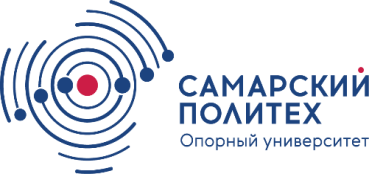 МИНОБРНАУКИ РОССИИфедеральное государственное бюджетное образовательное учреждение высшего образования«Самарский государственный технический университет»(ФГБОУ ВО «СамГТУ»)УТВЕРЖДЕНАметодическим советом ИДО ______________ протокол № ________      (дата)И.о. директора ИДО________________                                     (подпись)«______» _________________ 20____ г.УТВЕРЖДЕНАметодическим советом ИДО ______________ протокол № ________      (дата)И.о. директора ИДО________________                                     (подпись)«______» _________________ 20____ г.Разработчикдоцент кафедры «Реконструкция и реставрация архитектурного наследия» СамГТУ, канд.арх.наук, доц. (ученая степень и (или) ученое звание, должность, 
структурное подразделение)СОГЛАСОВАНО: ____(подпись)Н.А. Косенкова(И.О. Фамилия)начальник управления по учебно-методической и организационной работе ИДО СамГТУ, канд.пед.наук(ученая степень и (или) ученое звание, должность, 
структурное подразделение)_____(подпись)О.В. Журавлёва(И.О. Фамилия)1.	Общая характеристика программы  стр 4 1.1. Цель и задачи реализации программыстр 4 1.2. Нормативная правовая база стр 4 1.3. Планируемые результаты обучениястр 4 1.4. Категория слушателейстр 6 1.5. Форма и продолжительность обучения, срок освоениястр 6 1.6. Документ о квалификации стр 6 2. Организационно-педагогические условия реализации программыстр 6 2.1. Кадровое обеспечениестр 6 2.2. Учебно-методическое, информационное и материально-техническое обеспечение программыстр 7 3. Содержание программыстр 8 3.1. Календарный учебный графикстр 8 3.2. Учебный планстр 9 4. Рабочие программы дисциплин (модулей), формы аттестации и оценочные материалыстр 9 4.1. Рабочая программа дисциплины (модуля) «Проектирование и исследования»стр 9 4.2. Рабочая программа дисциплины (модуля) «Реставрация и приспособление объектов культурного наследия»стр 11 4.3. Рабочая программа дисциплины (модуля) «Современные технологии в области реконструкции и реставрации архитектурного наследия»стр 15 4.4. Рабочая программа дисциплины (модуля) «Проект»стр 17 5. Программа итоговой аттестациистр 19 5.1.	Содержание итоговой аттестации, форма аттестации и критерии оцениваниястр 19Код и наименование компетенцииНормативный документ (название, реквизиты), на основании которого сформулирована компетенция)ПК-1. Сбор и комплектация исходных данных и выполнение обмерных работ для научно-проектной документации по сохранению ОКН (B/01.6)профессиональный стандарт 10.016 «Архитектор-реставратор», утвержденный приказом Министерства труда и социальной защиты Российской Федерации от 31.08.2021 № 612нПК-2. Разработка концепций (эскизных проектов), разделов научно-проектной документации по сохранению ОКН и составление обоснований проектных решений (B/03.6)профессиональный стандарт 10.016 «Архитектор-реставратор», утвержденный приказом Министерства труда и социальной защиты Российской Федерации от 31.08.2021 № 612нПК-3. Сопровождение разработки разделов научно-проектной документации по сохранению ОКН и соблюдения методики архитектурно-реставрационного и технологического проектирования, положений законодательства Российской Федерации и стандартов(B/04.6).профессиональный стандарт 10.016 «Архитектор-реставратор», утвержденный приказом Министерства труда и социальной защиты Российской Федерации от 31.08.2021 № 612нПК-1 ПК-1 ПК-1 ЗнанияУменияПрактический опытОсновные требования к работам по сохранению ОКН.Требования нормативных правовых актов Российской Федерации, нормативно-технических и методических документов по архитектурно-реставрационному, архитектурно-строительному, конструкторскому и технологическому проектированию, включая технические регламенты, стандарты и своды правил, санитарные правила.Принципы теории и методологии исследования и сохранения ОКН.Основные источники получения информации в архитектурно-реставрационном, архитектурно-строительном, конструкторском и технологическом проектировании, включая нормативные, методические, справочные и реферативные источники.Средства и методы сбора, обработки и анализа данных об объекте, включая обмеры, фотофиксацию, вычерчивание основных изображений зданий и сооружений, историко-культурного опорного плана, проекта зон охраны, генерального плана территории, макетирование, графическую фиксацию подосновы.Осуществлять сбор, обработку и анализ данных об историко-культурных, архитектурно-художественных особенностях ОКН, включая их территорию, иные сведения, необходимые для разработки научно-проектной документации.Осуществлять поиск, обработку и анализ данных об объектах, аналогичных по архитектурно-художественному решению, функциональному назначению, месту расположения и условиям проектирования.Использовать средства и методы работы с письменными и иконографическими источниками.Оформлять историко-культурные описания и обоснования архитектурно-реставрационных, функциональных, объемно-пространственных, планировочных, художественно-декоративных, стилевых и других решений.Использовать средства компьютерного моделирования и автоматизации архитектурно-реставрационного, архитектурно-строительного, конструкторского и технологического проектирования.Выявление, сбор и систематизация данных для раздела предварительных работ в составе научно-проектной документации по сохранению ОКН.Владеть приемами и средствами разработки учебно-методического обеспечения для использования результатов инновационной деятельности в учебном процессе.ПК-2 ПК-2 ПК-2 ЗнанияУменияПрактический опытТребования нормативных правовых актов Российской Федерации, нормативно-технических и методических документов к составу и порядку подготовки исходно-разрешительной документации на архитектурно-реставрационное, архитектурно-строительное, конструкторское и технологическое проектирование.Требования нормативных правовых актов Российской Федерации, нормативно-технических и методических документов к видам и объемам данных, необходимых для разработки научно-проектной документации по сохранению ОКН.Теория и методология сохранения ОКН.Основные источники получения и методы анализа информации в архитектурно-реставрационном, архитектурно-строительном, конструкторском и технологическом проектировании, включая справочные, методические и реферативные материалы.Виды и методы проведения исследований в архитектурно-реставрационном, архитектурно-строительном, конструкторском и технологическом проектировании.Определять соответствие видов и объемов исходных данных, данных задания на проектирование заказчика заданию органа государственной охраны ОКН и требованиям нормативных правовых актов Российской Федерации по сохранению ОКН.Обосновывать архитектурно-реставрационные и объемно-планировочные решения в составе научно-проектной документации.Анализировать опыт реставрации, проектирования, производства работ и эксплуатации аналогичных объектов.Формировать обоснованный выбор сложных архитектурно-реставрационных и объемно-планировочных решений, функциональных, конструктивных, технологических, эргономических и эстетических требований, установленных заданиями органа государственной охраны ОКН и заказчикаФормирование обоснования выбора сложных архитектурно-реставрационных и объемно-планировочных решений, функциональных, конструктивных, технологических, эргономических и эстетических требований, установленных заданием органа государственной охраны культурного наследия и условиями приспособления для современного использования ОКН.приемы и средства разработки учебно-методического обеспечения для использования результатов инновационной деятельности в учебном процессе.ПК-3ПК-3ПК-3ЗнанияУменияПрактический опытТребования нормативных правовых актов Российской Федерации, нормативно-технических и методических документов по реставрационному, архитектурно-строительному, конструкторскому и технологическому проектированию, включая технические регламенты, стандарты и своды правил, санитарные правила.Требования международных нормативно-технических документов по реставрационному, архитектурно-строительному проектированию и особенности их применения.Основные средства и методы архитектурно-реставрационного и архитектурно-строительного проектирования.Теория и методология сохранения ОКН.Методы компьютерного моделирования и автоматизации архитектурно-реставрационного, архитектурно-строительного, конструкторского и технологического проектирования, основные программные комплексы проектированияПроизводить анализ состава и содержания проектных задач, выбор методов и средств их решения.Определять допустимые варианты изменений в разрабатываемых архитектурно-реставрационных и объемно-планировочных решениях при согласовании их с решениями в других разделах научно-проектной документации.Использовать средства и методы компьютерного моделирования и автоматизации архитектурно-реставрационного, архитектурно-строительного, конструкторского и технологического проектированияприемы и средства разработки учебно-методического обеспечения для использования результатов инновационной деятельности в учебном процессе.ФИО преподавателя / ведущего специалистаСпециальность, присвоенная квалификация по дипломуМесто работы, должность Ученая степень, ученое (почетное) званиеНаименование преподаваемой дисциплины (модуля)Косенкова Наталья АлексеевнаАрхитекторкафедра «Реконструкция и реставрация архитектурного наследия» СамГТУ, доценткандидат архитектурных наук, доцентМодуль 1. Проектирование и исследованияМодуль 2. Реставрация и приспособление объектов культурного наследияМодуль 3. Современные технологии в области реконструкции и реставрации архитектурного наследияМодуль 4. ПроектВиды занятий1 неделя2 неделя3 неделя4 неделя5 неделя6 неделя7 неделяИтого часовЛЗ10 ч9 ч9 ч9 ч2 ч--39ПЗ2 ч2 ч2 ч-9 ч2 ч-17СР-5 ч3 ч----8ПА1 ч1 ч1 ч1 ч4ИА4 ч4Всего часовВсего часовВсего часовВсего часовВсего часовВсего часовВсего часовВсего часов72N п/пНаименование дисциплины (модуля), раздела / практики (стажировки)Всего(ч)ЛЗ (ч)ПЗ (ч)СР (ч)Форма ПАФорма ИАКод компетенцииМодуль 1. Проектирование и исследования18134-Круглый стол/1-ПК-1Модуль 2. Реставрация и приспособление объектов культурного наследия261348Круглый стол/1-ПК-2Модуль 3. Современные технологии в области реконструкции и реставрации архитектурного наследия16132-Круглый стол/1-ПК-2, ПК-3Модуль 4. Проект8-7-Круглый стол/1-ПК-2, ПК-3Итоговая аттестация4ЗачетПК-1, 2, 3Итого часов723917844Наименование дисциплины, темыСодержание дисциплины, темыЛЗ / чПЗ / ч ЛР / чСР / чФорма ПА / чРаздел 1.1. Методология научных исследований в сфере реконструкции и реставрации архитектурного наследияРаздел 1.1. Методология научных исследований в сфере реконструкции и реставрации архитектурного наследияРаздел 1.1. Методология научных исследований в сфере реконструкции и реставрации архитектурного наследияРаздел 1.1. Методология научных исследований в сфере реконструкции и реставрации архитектурного наследияРаздел 1.1. Методология научных исследований в сфере реконструкции и реставрации архитектурного наследияРаздел 1.1. Методология научных исследований в сфере реконструкции и реставрации архитектурного наследияКруглый стол/1 Тема 1Введение. Связь архитектурных исследований с другими научными дисциплинами. Этапы проведения научного исследования. Методы проведения научного исследования.4---Тема 2 Принципы оформления результатов научного исследования2---Тема 3Структура и построение плана научного исследования.-1--Тема 4Литературное оформление материалов исследования.-1--Раздел 1.2. История и теория реставрацииРаздел 1.2. История и теория реставрацииРаздел 1.2. История и теория реставрацииРаздел 1.2. История и теория реставрацииРаздел 1.2. История и теория реставрацииРаздел 1.2. История и теория реставрацииТема 1Концепции ученых и реставраторов западной Европы конца XVIII–начала XIX вв.2---Тема 2 Формирование принципов реставрации до начала XX в.2---Тема 3Формирование принципов современной реставрации с начала XX в.2---Тема 4Теория реставрационных закономерностей1---Тема 5Исторические аспекты охраны наследия конца XIX-начала XX вв. Теоретические предпосылки и концепции русских реставраторов конца XIX - начала XX вв. Реставрация в дореволюционной России и в первые десятилетия Советской власти. Реставрация в послевоенный период в СССР-1--Тема 6Работа с историко-культурными планами городов (на примере ИКОПа г. Самара)Работа с проектами охранных зон (на примере ПОЗа г. Самара)-1--1Наименование дисциплины, темыСодержание дисциплины, темыЛЗ / чПЗ / ч ЛР / чСР / чФорма ПА / чРаздел 2.1. Охрана памятников и исторически сложившихся территорийРаздел 2.1. Охрана памятников и исторически сложившихся территорийРаздел 2.1. Охрана памятников и исторически сложившихся территорийРаздел 2.1. Охрана памятников и исторически сложившихся территорийРаздел 2.1. Охрана памятников и исторически сложившихся территорийРаздел 2.1. Охрана памятников и исторически сложившихся территорийКруглый стол/1Тема 1Законодательные акты, регулирующие отношения в сфере государственной охраны, сохранения и использования и популяризации объектов культурного наследия.2---Тема 2 Международные акты, регулирующие сферу охраны, использования и популяризации памятников мирового культурного наследия; Международные правовые документы, касающиеся вопросов сохранения культурного наследия; Нормативные правовые акты по вопросам государственной охраны, сохранения, использования и популяризации объектов культурного наследия народов Российской Федерации; Международные нормативные документы по охране культурного наследия. Международная хартия по консервации и реставрации памятников и достопримечательных мест.2---Тема 3Конвенция по охране всемирного культурного наследия; Тексты европейских конвенций по культуре. Законодательное обеспечение охраны объектов культурного наследия Российской Федерации. Закон об охране и использовании памятников истории и культуры.2---Тема 4Состоящие на государственном учете памятники. Меры популяризации объектов культурного наследия. Мониторинг состояния и использования памятников РФ. Меры по государственной охране, сохранению и популяризации памятников.-2--Тема 5Истории развития правовой и законодательной базы охраны культурного наследия в период становления Руси. Истории развития правовой и законодательной базы охраны культурного наследия в период Советской власти. Истории развития правовой и законодательной базы. охраны культурного наследия на современном этапе. Вопросы, возникающие при осуществлении государственной охраны и сохранения объектов культурного наследия. Основные положения об охране и использовании памятников истории и культуры. Роль ЮНЕСКО, ИКОМОС. Международные нормативные документы по охране культурного наследия.---5Раздел 2.2. Реставрация и приспособление объектов культурного наследияРаздел 2.2. Реставрация и приспособление объектов культурного наследияРаздел 2.2. Реставрация и приспособление объектов культурного наследияРаздел 2.2. Реставрация и приспособление объектов культурного наследияРаздел 2.2. Реставрация и приспособление объектов культурного наследияРаздел 2.2. Реставрация и приспособление объектов культурного наследияТема 1Предварительные работы. Научно-исследовательские работы (НИР)1---Тема 2 Правила ведения реставрационно-консервационных работ2---Тема 3Научно-реставрационная документация1---Тема 4Порядок оформления документации на выполнение работ. Специфика и виды разрушения памятников. Состав и проведение научно-исследовательских работ-1--Тема 5Организация реставрационного процесса на объекте.-1--Тема 6Аналитический обзор существующей документации. Предварительное натурное обследование. Фотосъемка. «Отчет о НИР». Научно-реставрационная документация Методики проведения реставрационных работ: «Итоговый научно-реставрационный отчет»---3Раздел 2.3. Рабочее проектирование и управление проектомРаздел 2.3. Рабочее проектирование и управление проектомРаздел 2.3. Рабочее проектирование и управление проектомРаздел 2.3. Рабочее проектирование и управление проектомРаздел 2.3. Рабочее проектирование и управление проектомРаздел 2.3. Рабочее проектирование и управление проектомТема 1Проектная документация; Правила оформления рабочих чертежей; Комплект рабочих чертежей, управление проектом3---1Наименование дисциплины, темыСодержание дисциплины, темыЛЗ / чПЗ / ч ЛР / чСР / чФорма ПА / чРаздел 3.1. Обследование и авторский надзор зданий и сооруженийРаздел 3.1. Обследование и авторский надзор зданий и сооруженийРаздел 3.1. Обследование и авторский надзор зданий и сооруженийРаздел 3.1. Обследование и авторский надзор зданий и сооруженийРаздел 3.1. Обследование и авторский надзор зданий и сооруженийРаздел 3.1. Обследование и авторский надзор зданий и сооруженийКруглый стол/1Тема 1Обследование реконструируемых зданий. Авторский надзор. Документирование авторского надзора4---Тема 2 Рекомендации по итогам авторского надзора2---Раздел 3.2. Современные компьютерные технологии как инструмент графической реконструкции и системных исследований в сфере охраны наследияРаздел 3.2. Современные компьютерные технологии как инструмент графической реконструкции и системных исследований в сфере охраны наследияРаздел 3.2. Современные компьютерные технологии как инструмент графической реконструкции и системных исследований в сфере охраны наследияРаздел 3.2. Современные компьютерные технологии как инструмент графической реконструкции и системных исследований в сфере охраны наследияРаздел 3.2. Современные компьютерные технологии как инструмент графической реконструкции и системных исследований в сфере охраны наследияРаздел 3.2. Современные компьютерные технологии как инструмент графической реконструкции и системных исследований в сфере охраны наследияТема 1Методы автоматизированного проектирования, основные программные комплексы создания чертежей и моделей; Средства оформления графических и текстовых материалов по архитектурному разделу проектной документации.41--Тема 2 Оформление результатов проектных работ научных исследований с помощью 2D-черчения и растровой графики; Оформление результатов проектных работ научных исследований с помощью 3D- моделирования и визуализаций31--1Наименование дисциплины, темыСодержание дисциплины, темыЛЗ / чПЗ / ч ЛР / чСР / чФорма ПА / чРаздел 4.1. Сложные и спорные случаи в юридическом аспекте. практике применения ФЗ № 73.Раздел 4.1. Сложные и спорные случаи в юридическом аспекте. практике применения ФЗ № 73.Раздел 4.1. Сложные и спорные случаи в юридическом аспекте. практике применения ФЗ № 73.Раздел 4.1. Сложные и спорные случаи в юридическом аспекте. практике применения ФЗ № 73.Раздел 4.1. Сложные и спорные случаи в юридическом аспекте. практике применения ФЗ № 73.Раздел 4.1. Сложные и спорные случаи в юридическом аспекте. практике применения ФЗ № 73.Круглый стол/1Тема 1Разбор кейсов из практического опыта. Кейс № 1-2--Тема 2 Разбор кейсов из практического опыта. Кейс № 2-2--Раздел 4.2. Конкретные примеры применения современных материалов и технологий в реставрационном делеРаздел 4.2. Конкретные примеры применения современных материалов и технологий в реставрационном делеРаздел 4.2. Конкретные примеры применения современных материалов и технологий в реставрационном делеРаздел 4.2. Конкретные примеры применения современных материалов и технологий в реставрационном делеРаздел 4.2. Конкретные примеры применения современных материалов и технологий в реставрационном делеРаздел 4.2. Конкретные примеры применения современных материалов и технологий в реставрационном делеТема 1Разбор кейсов из практического опыта. Кейс № 1-2--Тема 2 Разбор кейсов из практического опыта. Кейс № 2-1--1